T: Nakrywamy stół.Wykonaj kartę pracy.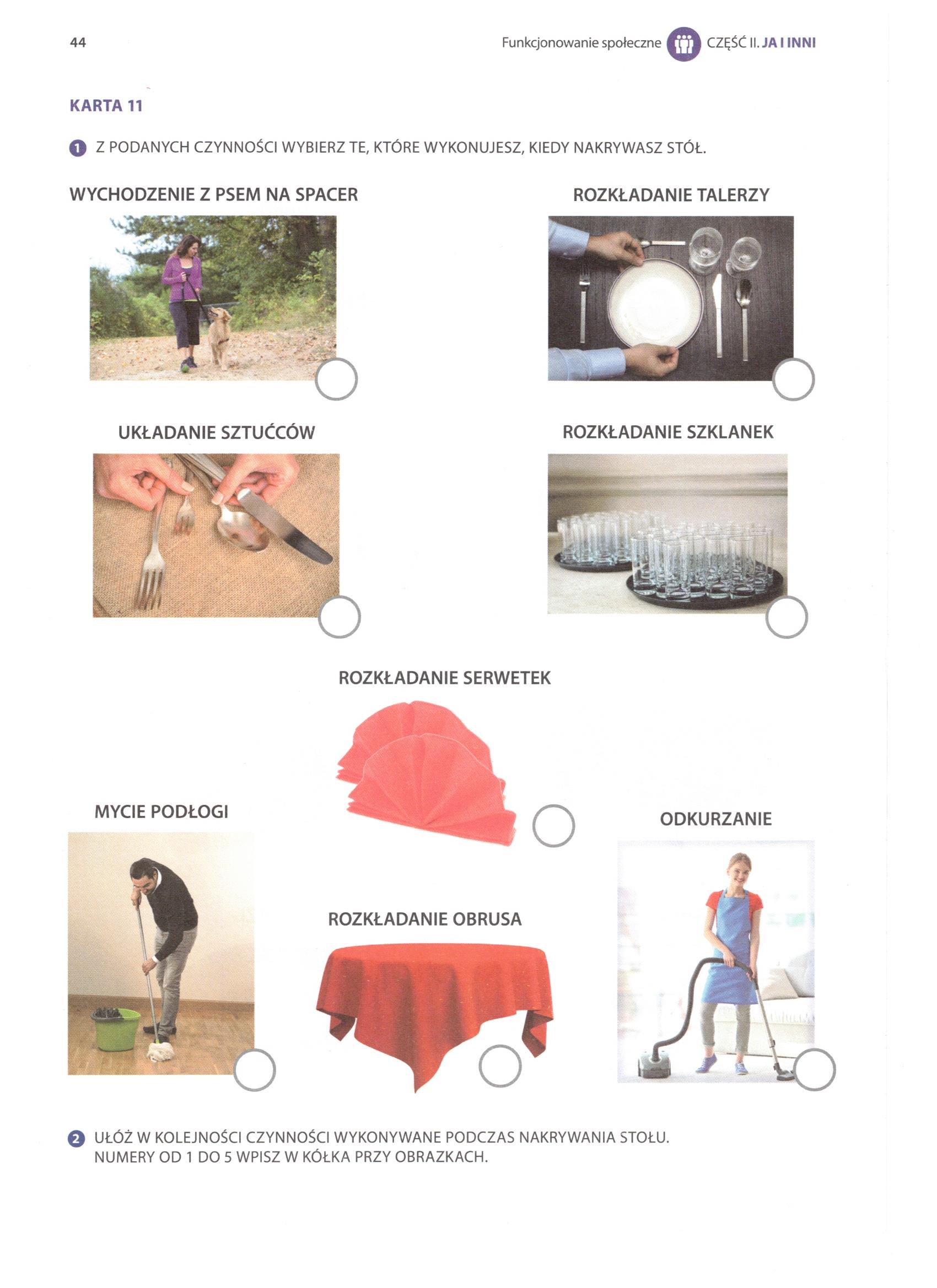 Pomóż rodzicom nakryć stół do kolacji.